БЪЛГАРСКА АКАДЕМИЯ НА НАУКИТЕ
ИНСТИТУТ ЗА ИСТОРИЧЕСКИ ИЗСЛЕДВАНИЯ
ИСТОРИЧЕСКИ МУЗЕЙ – ПАНАГЮРИЩЕ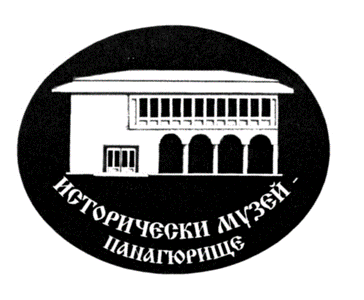 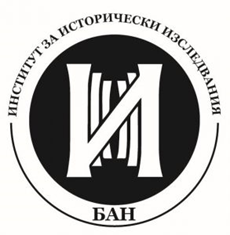 НАЦИОНАЛНА НАУЧНА КОНФЕРЕНЦИЯ„ТРАДИЦИИ И МОДЕРНОСТ:
БЪЛГАРСКОТО ОБЩЕСТВО ПРЕЗ „ДЪЛГИЯ XIX ВЕК“в рамките на проект„ПРОБЛЕМИ НА МОДЕРНИЗАЦИЯТА
НА БЪЛГАРСКОТО ОБЩЕСТВО ПРЕЗ „ДЪЛГИЯ XIX ВЕК“Място на провеждане:
Института за исторически изследвания - БАН, Голям салон, ет. 1,
бул. „Шипченски проход“ № 52, бл. 17.5 октомври 2023 г. 09:30–09:45	Регистрация на участниците09:45–10:00	Откриване на конференциятаПърво заседание / Водещ: доц. д-р Пламен Божинов10:00–10:20	проф. д-р Йорданка Гешева (Институт за исторически изследвания – БАН)  Конституцията от 1879 г. като път към модернизацията на държавата10:20–10:35	проф. д. и. н. Щелиян Д. Щерионов (Институт за изследване на населението и човека – БАН, Департамент „Демография“, секция „Историческа демография“) – Демографските промени по българските земи през XIX в. (до 1878 г.)10:35–10:50	доц. д-р Атанас Шопов (Исторически музей – Панагюрище) Традиция  и модерност: Панагюрският край през XIX век10:50–11:00	Дискусия11:00–11:15	Кафе-паузаВторо заседание / Водещ: проф. д. и. н. Щелиян Д. Щерионов11:15–11:30	проф. д.и.н. Пенка Пейковска (Институт за исторически изследвания – БАН) – Миграция и модернизация през „дългия XIX век“: случаят с България и българите11:30–11:45	доц. д-р Венцислав Мучинов (Институт за изследване на населението и човека – БАН, Департамент „Демография“, секция „Историческа демография“) – Миграциите като фактор за развитието на урбанизацията в българските земи под османска власт през XIX в.11:45–12:00	д-р Паулина Андонова – Селата и хората в българското пространство по време на криза. Модел на протичащите демографски процеси и промени в селищната мрежа в Софийския регион в периода XVI – първата половина на XIX век12:00–12:15	гл. ас. д-р Ивайло Найденов (Институт за исторически изследвания – БАН) – Промяната в менталността и стопанското поведение на свищовските търговци предприемачи през „дългия XIX век12:15–12:30	Дискусия12:30–14:00	Обедна почивкаТрето заседание / Водещ: проф. д.и.н. Теодоричка Готовска-Хенце14:00–14:15	д-р Боряна Антонова-Голева (Институт за исторически изследвания – БАН) – Проектът за линията Русе–Варна и модернизацията на османската пътно-съобщителна инфраструктура14:15–14:30	гл. ас. д-р Ваня Рачева (СУ „Св. Климент Охридски“ Исторически факултет, Катедра История на България) – „Модернизацията на транспортните и комуникационни връзки в Дунавския вилает, наблюдавана от Феликс Каниц“14:30–14:45	д-р Милена Андреева Георгиева (Регионален исторически музей – Шумен) – Между революцията и предприемачеството – за стопанските инициативи на шуменци през 70-те и 80-те години на ХӀХ век14:45–15:00	доц. д-р Георги Митринов (Институт за български език – БАН) – Надписите на църковни камбани от XIX век в Гоцеделчевско и Смолянско – ценни български епиграфски паметници15:00–15:15	Дискусия15:15–15:30	Кафе-паузаЧетвърто заседание / Водещ: проф. д-р Надя Манолова-Николова15:30–15:45	проф. д. и. н. Теодоричка Готовска-Хенце (Институт за исторически изследвания – БАН) – Специализираните училища в Хабсбургската империя и земеделската просвета в българските земи до 1878 г.“15:45–16:00	доц. д-р Антоанета Кирилова (Институт за исторически изследвания – БАН) – Руските дипломати на Балканите за реформената политика на Османската империя след Кримската война и Хатихумаюна (1853–1856)16:00–16:15	гл. ас. д-р Мария Левкова-Мучинова (Институт за исторически изследвания – БАН) – Модернизация на девическото образование през Възраждането 16:15–16:30	гл. ас. д-р Елмира Василева (Институт за балканистика с Център по тракология „А. Фол“ – БАН) – „Американските мисионери и модернизацията на Балканите през XIX в.“16:30–16:45	гл. ас. д-р Димитър Христов (Институт за исторически изследвания – БАН) Модернизация на познанието през „дългия XIX в.“16:45–17:00	Дискусия6 октомври 2023 г.Пето заседание / Водещ: доц. д-р Антоанета Кирилова09:30–09:45	проф. д-р Надя Манолова-Николова (СУ „Св. Климент Охридски“, Исторически факултет, Катедра История на България) – За 1837-ма – памет и история09:45–10:00	доц. д-р Любомир Георгиев (Държавна агенция архиви, ЦДА) – Ръкописни документи от Христо Ботев и членове на неговото семейство, съхранявани във фонда на д-р Иван Клинчаров в Централния държавен архив10:00–10:15	Ирина Ботева (Исторически музей – Панагюрище) – Иван Бобеков – (не)популярният брат на Павел Бобеков10:15–10:30	Методи Навущанов (Исторически музей – Панагюрище) – Опити за занаятчийска модернизация на кремъчно оръжие. (Из фонда на ИМ – Панагюрище)10:30–10:45	Дискусия10:45–11:00	Кафе-паузаШесто заседание / Водещ: доц. д-р Росица Лельова11:00–11:15	проф. д. и. н. Петър Стоянович (Институт за исторически изследвания – БАН) – Държавният глава и европеизацията на България 1887–191211:15–11:30	доц. д-р Алека Стрезова (Институт за исторически изследвания – БАН) – Нова България пред Стара Европа: развитието на българския дипломатически корпус до 1918 г.“11:30–11:45	доц. д-р Даниела Ангелова (Институт за изследване на населението и човека – БАН) „Населението на Босилеград по първите преброявания в България“11:45–12:00	доц. д-р Стефан Шивачев (РИМ – Пловдив) – Печатарската индустрия в Пловдив по времето на Източна Румелия12:00–12:15	Атанас Димитров (Институт за исторически изследвания – БАН) – Създаването на ІІІ Софийска държавна мъжка гимназия „Уилям Гладстон” гр. София (1903 – 1909 г.)12:15–12:30	Дискусия12:30–13:30	Обедна почивкаСедмо заседание / Водещ: проф. д-р Росица Стоянова13:30–13:45	ас. д-р Ивелина Машева (Институт за исторически изследвания – БАН) „Начало и развитие на модерно търговско правораздаване в българските земи (50-те – 80-те години на XIX век)“13:45–14:00	доц. д-р Росица Лельова (Институт за исторически изследвания – БАН) – Българите в Европейска Турция в нова амплоа: изборни неволи и парламентарни дела в годините на Хюриета14:00–14:15	проф. д-р Олга Тодорова, Кета Мирчева (Институт за исторически изследвания – БАН; независим изследовател) – За някои негативни страни на модернизацията. Разпространението на антисемитски идеи в България през „дългия XIX в.“14:15–14:30	доц. д-р Петър Първанов (ЮЗУ „Неофит Рилски“) – Модернизация чрез туризъм. (създаване на Българското туристическо дружество)14:30–14:45	Дискусия14:45–15:00	Кафе-паузаОсмо заседание / Водещ: доц д-р Алека Стрезова15:00–15:15	доц. д-р Светла Атанасова (Регионален исторически музей – Велико Търново) Благодетели за православието: Нови данни за строежа на Къпиновския манастир „Св. Николай Чудотворец” през 1855 – 1856 г.15:15–15:30	Живка Иванова (Институт за исторически изследвания – БАН) Към историята на Ефорията на Търновското училище и болницата „Св. Св. Козма и Дамян15:30–15:45	проф. д-р Росица Стоянова. (Институт за исторически изследвания – БАН) – Между милосърдието и светската суета: жените и благотворителното дело в България (края на ХІХ в. – 1913 г.)15:45–16:00	гл. ас. д-р Ивайло Начев (Институт за балканистика с Център по тракология „А. Фол“ – БАН) – Как разказваме модернизацията на българското общество? Възможности и предизвикателства пред изследванията на града за нов поглед към българския fin de siècle16:00–16:15	доц. д-р Пламен Божинов (Институт за исторически изследвания –  БАН)  Интеграция и дезинтеграция на цариградските българи в процеса на модернизация на Османската империя (30-те – 40-те години на XIX век)16:15–16:30	Заключителна дискусия и закриване на конференцията